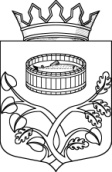 Ленинградская областьАдминистрацияЛужского муниципального районаПостановлениеОт   26  декабря 2022 г.  №  4222В соответствии с Федеральным законом от 27.07.2010 № 210-ФЗ «Об организации предоставления государственных и муниципальных услуг», Распоряжением Правительства Ленинградской области от 28.12.2015 № 585-р «Об утверждении типового (рекомендованного) перечня муниципальных услуг органов местного самоуправления Ленинградской области, предоставление которых осуществляется по принципу «одного окна» в многофункциональных центрах предоставления государственных и муниципальных услуг», администрация Лужского муниципального района Ленинградской области п о с т а н о в л я е т:Утвердить Перечень муниципальных услуг, оказываемых администрацией Лужского муниципального района Ленинградской области, предоставление которых осуществляется по принципу "одного окна" в многофункциональных центрах предоставления государственных и муниципальных услуг (приложение).Контроль за исполнением постановления оставляю за собой.Настоящее постановление вступает в силу со дня подписания.Настоящее постановление подлежит официальному опубликованию.И.о.главы администрацииЛужского муниципального района				                  Ю.В. НамлиевРазослано: КЭРиИД, прокуратура.Приложение к постановлению от 26.12.2022 г. № 4222Перечень муниципальных услуг, оказываемых администрацией Лужского муниципального района Ленинградской области, предоставление которых осуществляется по принципу «одного окна» в многофункциональных центрах предоставления государственных и муниципальных услуг№п/пНаименование муниципальных услугВыдача архивных справок, архивных выписок и копий архивных документов, связанных с социальной защитой граждан, предусматривающих их пенсионное обеспечение, а также получение льгот и компенсаций в соответствии с действующим законодательством Российской ФедерацииПрием заявлений, постановка на учет и зачисление детей в образовательные организации, реализующие основную образовательную программу дошкольного образования (детские сады)Выдача разрешений на установку и эксплуатацию рекламных конструкций на территории муниципального образования Лужский муниципальный район Ленинградской областиОформление согласия на передачу в поднаем жилого помещения, предоставленного 
по договору социального наймаВыдача разрешения на снос или пересадку зеленых насаждений, расположенных на земельных участках, находящихся в границах Лужского городского поселения Лужского муниципального районаСогласование проведения переустройства и (или) перепланировки помещения в многоквартирном домеПрием в эксплуатацию после переустройства и (или) перепланировки помещения в многоквартирном домеПеревод жилого помещения в нежилое помещение и нежилого помещения в жилое помещениеПрием в эксплуатацию после перевода жилого помещения в нежилое помещение или нежилого помещения в жилое помещениеВыдача, переоформление разрешений на право организации розничных рынков и продление срока действия разрешений на право организации розничных рынковВыдача разрешений на ввод объектов в эксплуатациюВыдача разрешений на строительствоВыдача градостроительного плана земельного участкаПрисвоение адреса объекту адресации, изменение и аннулирование такого адресаУтверждение и выдача схемы расположения земельного участка или земельных участков, находящихся в муниципальной собственности (государственная собственность на которые не разграничена) на кадастровом плане территорииПринятие граждан на учет в качестве нуждающихся в жилых помещениях, предоставляемых по договорам социального найма Выдача справок об отказе от преимущественного права покупки доли в праве общей долевой собственности на жилые помещенияПредоставление объектов муниципального нежилого фонда во временное владение и (или) пользование без проведения торговПризнание помещения жилым помещением, жилого помещения непригодным для проживания, многоквартирного дома аварийным и подлежащим сносу или реконструкцииРешение вопроса о приватизации жилого помещения муниципального жилищного фондаЗачисление детей в общеобразовательные организацииВыдача разрешений на производство земляных работУстановление сервитута в отношении земельного участка, находящегося в муниципальной собственности, государственная собственность на который не разграниченаОформление согласия (отказа) на обмен жилыми помещениями, предоставленными по договорам социального найма в муниципальном образовании Лужское городское поселение Лужского муниципального района Ленинградской областиВыдача разрешения на размещение отдельных видов объектов на землях или земельных участках, находящихся в муниципальной собственности (государственная собственность на которые не разграничена*), без предоставления земельных участков и установления сервитутов, публичного сервитута на территории муниципального образования Лужский муниципальный район Ленинградской области Выдача выписки из похозяйственной книгиПредоставление земельных участков, находящихся в муниципальной собственности (государственная собственность на которые не разграничена), на торгахПредоставление земельного участка, находящегося в муниципальной собственности (государственная собственность на который не разграничена), в собственность, аренду, постоянное (бессрочное) пользование, безвозмездное пользование без проведения торговПредоставление сведений об объектах учета, содержащихся в реестре муниципального имуществаОтнесение земель или земельных участков в составе таких земель к определенной категорииУстановление соответствия разрешенного использования земельного участка классификатору видов разрешенного использования земельных участков на территории муниципального образования Лужский муниципальный район Ленинградской областиПредварительное согласование предоставления земельных участков, государственная или муниципальная собственность на которые не разграниченаПерераспределение земель и (или) земельных участков, находящихся в муниципальной собственности (государственная собственность на которые не разграничена) и земельных участков, находящихся в частной собственностиОрганизации общественных обсуждений намечаемой хозяйственной и иной деятельности, подлежащей экологической экспертизе, в форме общественных слушаний на территории Лужского муниципального районаОрганизация отдыха детей в каникулярное времяВыдача специального разрешения на движение по автомобильным дорогам  местного значения тяжеловесного транспортного средства, масса которого с грузом или без груза и(или) нагрузка на ось которого более чем на десять процентов превышают допустимую массу транспортного средства и (или) допустимую нагрузку на ось, и (или) крупногабаритного транспортного средства органом местного самоуправления, в случаях, предусмотренных Федеральным законом от 8 ноября 2007 года № 257-ФЗ «Об автомобильных дорогах и о дорожной деятельности и о внесении изменений в отдельные законодательные акты Российской ФедерацииПредоставление земельных участков, находящихся в муниципальной собственности (государственная собственность на которые не разграничена), гражданам для индивидуального жилищного строительства, ведения личного подсобного хозяйства в границах населенного пункта, садоводства, гражданам и крестьянским (фермерским) хозяйствам для осуществления крестьянским (фермерским) хозяйством его деятельностиПрием заявлений от молодых граждан (молодых семей) о включении молодого гражданина (молодой семьи) в список молодых граждан (молодых семей), изъявивших желание получить социальную выплату в планируемом году в рамках основного мероприятия «Улучшение жилищных условий молодых граждан (молодых семей)» подпрограммы «Содействие в обеспечении жильем граждан Ленинградской области» государственной программы Ленинградской области «Формирование городской среды и обеспечение качественным жильем граждан на территории Ленинградской областиПрием заявлений от граждан о включении их в состав участников основного мероприятия «Улучшение жилищных условий граждан с использованием средств ипотечного кредита (займа)» подпрограммы «Содействие в обеспечении жильем граждан Ленинградской области» государственной программы Ленинградской области «Формирование городской среды и обеспечение качественным жильем граждан на территории Ленинградской областиПрием заявлений от молодых семей о включении их в состав участников основного мероприятия «Обеспечение жильем молодых семей» государственной программы Российской Федерации «Обеспечение доступным и комфортным жильем и коммунальными услугами граждан Российской Федерации»Постановка на учет граждан, имеющих право на предоставление земельного участка, государственная собственность на который не разграничена, для индивидуального жилищного строительстваПредоставление информации о форме собственности на недвижимое и движимое имущество, земельные участки, находящиеся в собственности муниципального образования, включая предоставление информации об объектах недвижимого имущества, находящихся в муниципальной собственности и предназначенных для сдачи в арендуПредоставление права на размещение нестационарного торгового объекта на территории муниципального образования Лужского городского поселения Лужского муниципального района Ленинградской областиВыдача разрешения на размещение отдельных видов объектов на землях или земельных участках, государственная или муниципальная собственность на которые не разграничена, без предоставления земельных участков и установления сервитутов, публичного сервитутаПредоставление сведений об объектах имущества, включенных в перечень муниципального имущества, предназначенного для предоставления во владение и (или) в пользование субъектам малого и среднего предпринимательства и организациям, образующим инфраструктуру поддержки субъектов малого и среднего предпринимательстваОрганизация предоставления во владение и (или) в пользование объектов имущества, включенных в перечень муниципального имущества, предназначенного для предоставления во владение и (или пользование) субъектам малого и среднего предпринимательства и организациям, образующим инфраструктуру поддержки субъектов малого и среднего предпринимательстваПриватизация имущества, находящегося в муниципальной собственности» в соответствии с федеральным законом от 22 июля 2008 года № 159-ФЗ «Об особенностях отчуждения недвижимого имущества, находящегося в государственной собственности субъектов Российской Федерации или в муниципальной собственности и арендуемого субъектами малого и среднего предпринимательства, и о внесении изменений в отдельные законодательные акты Российской Федерации»Заключение, изменение, выдача дубликата договора социального найма жилого помещения муниципального жилищного фондаПредоставление садового или огородного земельного участка, находящегося в муниципальной собственности (государственная собственность на который не разграничена*), гражданам членам садоводческих и огороднических некоммерческих организаций без проведения торгов в собственность бесплатно, в общую долевую собственность бесплатно либо в арендуВыдача разрешений на выполнение авиационных работ, парашютных прыжков, демонстрационных полетов воздушных судов, полетов беспилотных воздушных судов (за исключением полетов беспилотных воздушных судов с максимальной взлетной массой менее 0,25 кг), подъема привязных аэростатов над населенными пунктами муниципального образования Лужское городское поселение, а также посадки (взлета) на расположенные в границах населенных пунктов муниципального образования Лужское городское поселение площадки, сведения о которых не опубликованы в документах аэронавигационной информацииНаправление уведомления о соответствии указанных в уведомлении о планируемом строительстве или реконструкции объекта индивидуального жилищного строительства или садового дома параметров объекта индивидуального жилищного строительства или садового дома установленным параметрам и допустимости размещения объекта индивидуального жилищного строительства или садового дома на земельном участкеНаправление уведомления о соответствии построенных или реконструированных объектов индивидуального жилищного строительства или садового дома требованиям законодательства Российской Федерации о градостроительной деятельности» на территории Лужского муниципального района Ленинградской областиВыдача акта освидетельствования проведения основных работ по строительству (реконструкции) объекта индивидуального жилищного строительства с привлечением средств материнского (семейного) капитала на территории муниципального образования «Лужский муниципальный район Ленинградской области» Включение в реестр мест (площадок) накопления твердых коммунальных отходовПостановка граждан, имеющих трех и более детей, на учет в качестве лиц, имеющих право на предоставление на территории Ленинградской области земельного участка, государственная собственность на который не разграничена, в собственность бесплатноУстановление публичного сервитута в отношении земельных участков и (или) земель, расположенных на территории муниципального образования Лужский муниципальный район Ленинградской области (государственная собственность на которые не разграничена), для их использования в целях, предусмотренных статьей 39.37 Земельного кодекса Российской ФедерацииУстановление публичного сервитута в отношении земельных участков и (или) земель, расположенных на территории муниципального образования Лужский муниципальный район Ленинградской области (государственная собственность на которые не разграничена), для их использования в целях, предусмотренных подпунктами 1-7 пункта 4 статьи 23 Земельного кодекса Российской ФедерацииПредварительное согласование предоставления гражданину в собственность бесплатно земельного участка, находящегося в муниципальной собственности (государственная собственность на который не разграничена), на котором расположен гараж, возведенный до дня введения в действие Градостроительного кодекса Российской ФедерацииПредоставление гражданину в собственность бесплатно земельного участка, находящегося в муниципальной собственности (государственная собственность на который не разграничена), на котором расположен гараж, возведенный до дня введения в действие Градостроительного кодекса Российской ФедерацииВыдача разрешения на использование земель или земельных участков, находящихся в муниципальной собственности (государственная собственность на которые не разграничена), для возведения гражданами гаражей, являющихся некапитальными сооружениями, либо для стоянки технических средств или других средств передвижения инвалидов вблизи их места жительстваПредоставление сведений, документов и материалов, содержащихся в государственной информационной системе обеспечения градостроительной деятельности Ленинградской областиСогласование создания места (площадки) накопления твёрдых коммунальных отходовВыдача разрешений на проведение работ по сохранению объектов культурного наследия муниципального значенияУстановка информационной вывески, согласование дизайн-проекта размещения вывески на территории муниципального образования "Лужское городское поселение Лужского муниципального района Ленинградской области"Признание садового дома жилым домом и жилого дома садовым домомСогласование проведения ярмарки на публичной ярмарочной площадке на территории муниципального образования Лужское городское поселение Лужского муниципального района Ленинградской области